2 0 1 4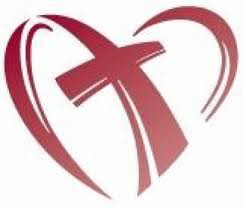 